Supporting InformationDistinguishing Surface Effects of Gold Nanoparticles from Plasmonic Effect on Photoelectrochemical Water Splitting by HematiteJiangtian Lia, Scott K. Cushinga,b, Deryn Chuc, Peng Zhenga, Joeseph Brighta, Conner Castle a, Ayyakkannu Manivannand, Nianqiang Wua,*a Department of Mechanical and Aerospace Engineering, West Virginia University, Morgantown, WV 26506-6106, USAb Department of Physics and Astronomy, West Virginia University, Morgantown, WV 26506-6315, USA c Sensors and Electron Devices Directorate, US Army Research Laboratory, Adelphi, MD 20783-1197, USAd National Energy Technology Laboratory, U.S. Department of Energy, Morgantown, WV 26507, USA*Corresponding Author: nick.wu@mail.wvu.edu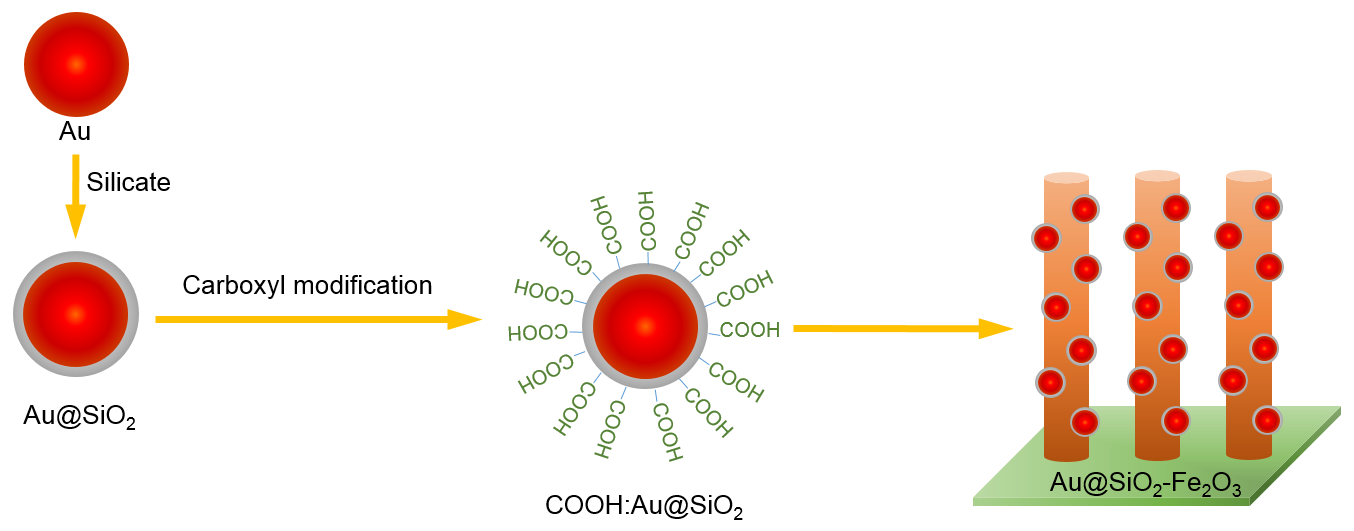 Figure S1. Immobilization of Au@SiO2 nanoparticles on the hematite nanorod array. The Au nanoparticles were first coated with a SiO2 layer, and then modified with the COOH-terminated silane, which allowed anchoring of the Au@SiO2 on the hematite nanorod array. Finally the Au@SiO2/hematite samples were heat treated at 350 oC.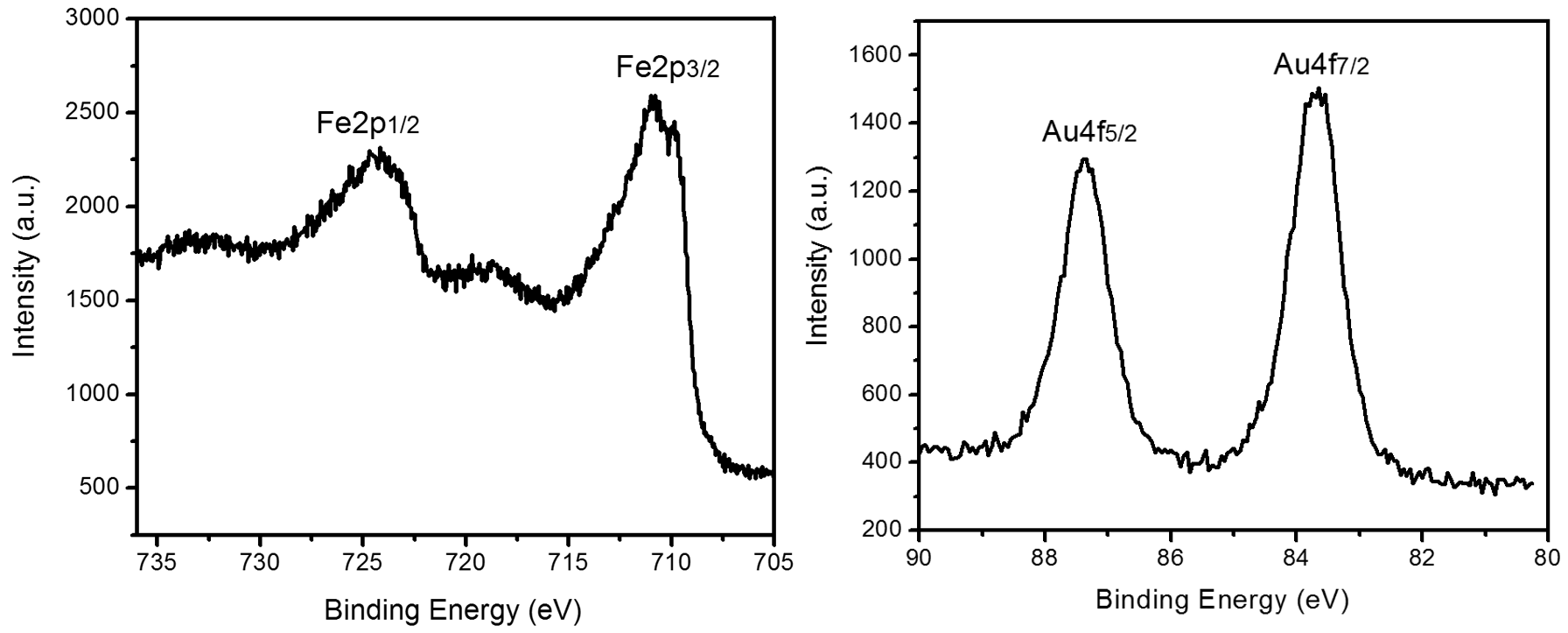 Figure S2. XPS spectra for Fe (left) and Au (right) in the Au-hematite sample. The data show that Fe exists as Fe3+ in the oxide, while Au exists as a metal, indicating that Au has been completely reduced through the co-precipitation method.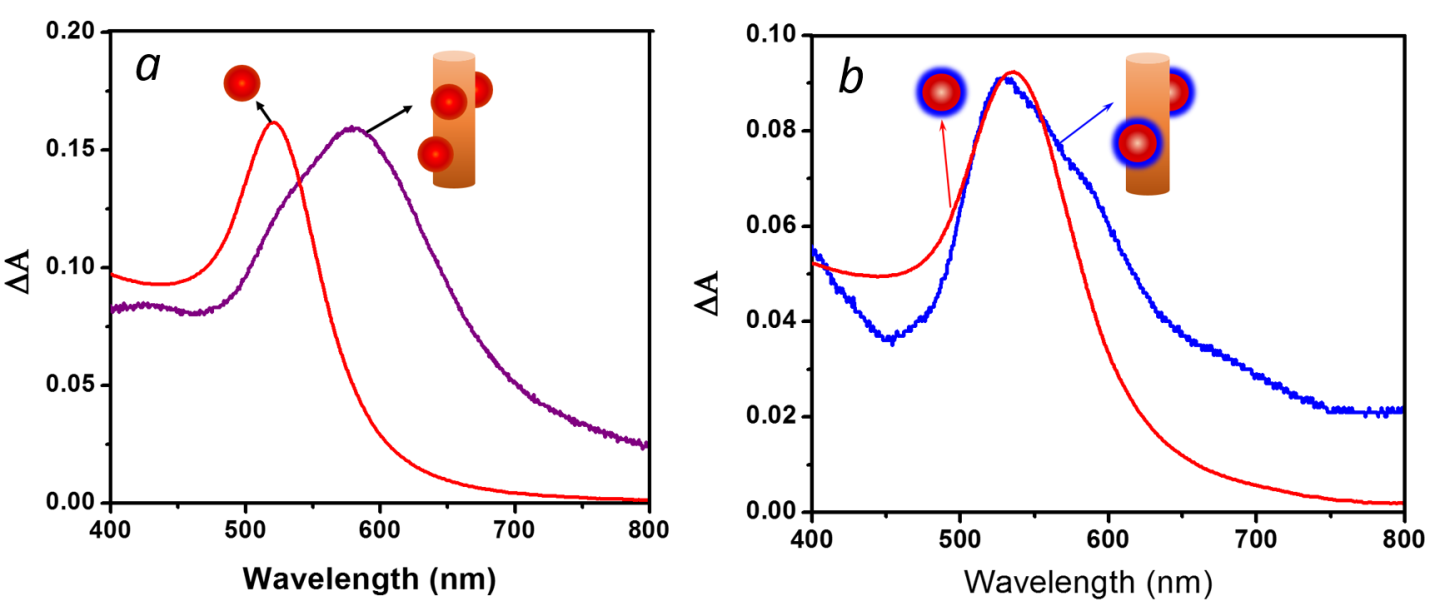 Figure S3. Light absorption enhancement from plasmonic nanoparticles on the hematite nanorod array versus free-standing in an aqueous solution. (a) Bare Au nanoparticles and enhancement for Au/hematite, (b) Au@SiO2 and light absorption enhancement for Au@SiO2/hematite. 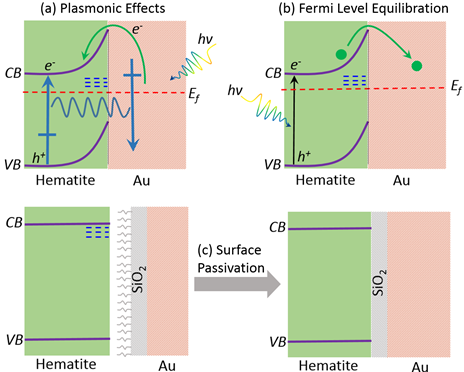 Figure S4. Schematic diagram of the effects of gold nanoparticles on hematite surface. (a) Plasmonic effect. (b) Fermi level equilibration effect, and (c) surface passivation effect.  